Publicado en  el 17/06/2014 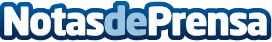 MAPFRE, reconocida como "Empresa Más =" por la Comunidad de Madrid por sus políticas de igualdadMAPFRE ha recibido hoy el distintivo Empresa Más =, que concede la Comunidad de Madrid y que reconoce las políticas de la compañía en materia de igualdad. El galardón ha sido entregado por el Consejero de Asuntos Sociales de la Comunidad de Madrid, Jesús Fermosel, y la encargada de recogerlo por parte de MAPFRE ha sido su Directora General Adjunta de Recursos Humanos, Elena Sanz.Datos de contacto:MAPFRENota de prensa publicada en: https://www.notasdeprensa.es/mapfre-reconocida-como-empresa-mas-por-la_1 Categorias: Seguros http://www.notasdeprensa.es